Комитет по стандартам ВОИС (КСВ)Восьмая сессия Женева, 30 ноября – 4 декабря 2020 г.  ОТЧЕТ ОБ ОКАЗАНИИ ТЕХНИЧЕСКОЙ КОНСУЛЬТАЦИОННОЙ И ПРАКТИЧЕСКОЙ ПОМОЩИ В ЦЕЛЯХ УКРЕПЛЕНИЯ ПОТЕНЦИАЛА ВЕДОМСТВПРОМЫШЛЕННОЙ СОБСТВЕННОСТИ В РАМКАХ ВЫПОЛНЕНИЯ МАНДАТАКСВ  Документ подготовлен Международным бюро ВВЕДЕНИЕ	Настоящий отчет подготовлен с целью выполнения решения, принятого Генеральной Ассамблеей в 2011 г. в отношении мандата Комитета по стандартам ВОИС (КСВ) и процедуры представления регулярных письменных отчетов с подробным описанием мероприятий, проводившихся в течение 2019 г., в рамках которой Секретариат или Международное бюро ВОИС «предпринимали усилия по оказанию технической консультационной и практической помощи в целях укрепления потенциала ведомств промышленной собственности (ВПС) путем осуществления проектов, связанных с распространением информации о стандартах ПС» (см. пункт 190 документа WO/GA/40/19). Полный список реализованных мероприятий представлен в Базе данных о технической помощи (www.wipo.int/tad).	Поскольку стандарты ВОИС реализуются в различных системах и инструментах ВОИС, например, в программном решении WIPO Sequence и в операционных решениях ВОИС, указанные ниже мероприятия также подразумевают распространение информации о соответствующих стандартах ПС. ПРОФЕССИОНАЛЬНАЯ ПОДГОТОВКА И ТЕХНИЧЕСКАЯ КОНСУЛЬТАЦИОННАЯ ПОМОЩЬ В ОБЛАСТИ ПРИМЕНЕНИЯ СТАНДАРТОВ ВОИС	В 2019 г. Международное бюро оказывало ряду ВПС и пользователей техническую консультационную помощь по вопросам применения стандартов ВОИС по каналам электронной почты, а также в формате онлайн-конференций и личных встреч.	Секретариат не получал запросов на оказание технической помощи и обучения по стандартам ВОИС с момента проведения предыдущей сессии КСВ. Секретариат будет оказывать техническую помощь и проводить обучение по стандартам ВОИС по факту получения запросов и в зависимости от наличия ресурсов.ТЕХНИЧЕСКАЯ ПОМОЩЬ В СОЗДАНИИ ИНФРАСТРУКТУРЫ В УЧРЕЖДЕНИЯХ ПС С ИСПОЛЬЗОВАНИЕМ СТАНДАРТОВ ВОИС	Программа 15 направлена на совершенствование операционных систем и технической инфраструктуры национальных и региональных ВПС, позволяющее им оказывать своим партнерам более экономичные и качественные услуги.  Оказание помощи осуществляется в русле рекомендаций Повестки дня в области развития и направлено на укрепление институциональной и технической инфраструктуры ВПС и учреждений.  В контексте этой программы оказываются следующие услуги: консультирование по техническим вопросам, оценка операционных потребностей, определение объема проектных работ и их планирование, анализ операционных процессов, постоянная разработка и внедрение индивидуальных операционных решений в области управления правами ПС и обмена приоритетными документами, а также результатами поиска и экспертизы; создание баз данных ПС, помощь в оцифровке данных о ПС и подготовка материалов для онлайн-публикаций и электронного обмена информацией; образовательные программы и передача знаний специалистам из учреждений ПС, а также поддержка систем, предоставленных ВОИС.  При оказании такой помощи по мере возможности учитываются стандарты ВОИС, касающиеся данных и информации о ПС.  Многие мероприятия программы осуществляются в форме обучения на рабочих местах, программ наставничества и региональных учебных практикумов, которые играют важнейшую роль в достижении желаемых результатов.    	По состоянию на конец 2019 г. 87 ВПС развивающихся стран во всех регионах мира активно использовали для управления правами ПС операционные решения ВОИС, основанные на стандартах Организации.  Было организовано 12 семинаров во всех регионах мира, в которых приняли участие в общей сложности 166 человек.  Предлагаемые ВОИС онлайн-платформы для обмена информацией (Система централизованного доступа к результатам поиска и экспертизы и Служба цифрового доступа) используются в 44 ВПС.  Одним из основных направлений работы в рамках программы является повышение уровня обслуживания ВПС путем оказания им помощи в переходе к оказанию онлайн-услуг, связанных с подачей заявок и распространением информации о ПС.  Дополнительная информация по этим вопросам имеется на веб-странице программы технической помощи ВОИС для ВПС по адресу: http://www.wipo.int/global_ip/en/activities/technicalassistance/. 	Кроме того, в рамках программы 13 совместно с Европейским патентным ведомством (ЕПВ) был реализован проект, направленный на оказание ВПС помощи в подготовке файлов с функцией полнотекстового поиска для публикации патентной документации в формате WIPO ST.36 XML с встроенными TIFF-изображениями.  Международное бюро обеспечило адаптацию предлагаемого им программного решения для оптического распознавания символов (OCR) к конкретным потребностям каждого ведомства в том, что касается языка, формата и закладок.  За последние три года это программное решение было предоставлено 34 ВПС, сотрудники которых были обучены навыкам работы с ним;  в 12 из них было обеспечено его практическое внедрение.  Благодаря этому подготовленные при помощи данной программы полнотекстовые документы с функцией поиска стали доступны на платформах PATENTSCOPE (ВОИС) и Espacenet (ЕПВ). ПОВЫШЕНИЕ КОМПЕТЕНТНОСТИ СОТРУДНИКОВ И ЭКСПЕРТОВ ВЕДОМСТВ ПС В ИСПОЛЬЗОВАНИИ МЕЖДУНАРОДНЫХ ИНСТРУМЕНТОВ	В сотрудничестве с ведомствами, участвующими в работе Целевой группы КСВ по перечням последовательностей, Международное бюро разрабатывает единый программный инструмент WIPO Sequence, который позволит подателям патентных заявок во всем мире составлять перечни нуклеотидных и аминокислотных последовательностей в соответствии с требованиями стандарта ВОИС ST.26 и поможет ВПС при обработке и анализе перечней последовательностей.  Программный инструмент WIPO Sequence (бета-версия) был размещен на веб-сайте ВОИС в ноябре 2019 г.:  https://www.wipo.int/standards/ru/sequence/index.html 	В ответ на поступивший запрос Международное бюро организовало учебный практикум по вопросам Международной патентной классификации (МПК) для должностных лиц Агентства BRELA (Агентства по регистрации коммерческих предприятий и лицензированию, Танзания), который состоялся в Женеве в марте 2019 г.  Учебная программа практикума включала вопросы, связанные с использованием соответствующих стандартов ВОИС.  	В ответ на поступившие запросы в 2019 г. были организованы перечисленные ниже учебные курсы и семинары по вопросам использования международных классификаций товарных знаков для должностных лиц и экспертов ВПС.  В данной связи участникам было разъяснено важное значение соответствующих стандартов ВОИС.  Тренинг по Венской классификации для экспертов по товарным знакам из Ведомства ПС Танзании, Женева, 26-28 марта 2019 г.;  и Тренинг по Ниццкой классификации для экспертов по товарным знакам, Абу-Даби, ОАЭ, 9-12 сентября 2019 г.  ОБЕСПЕЧЕНИЕ ЛУЧШЕГО ПОНИМАНИЯ СТАНДАРТОВ ВОИС	Для лучшего информирования развивающихся стран о стандартах ВОИС и поддержки более широкого фактического участия представителей развивающихся стран в подготовке новых или пересмотренных стандартов ВОИС, согласно решению Генеральной Ассамблеи, принятому в октябре 2011 г., Международное бюро финансировало участие представителей семи развивающихся или наименее развитых стран (НРС) в работе седьмой сессии КСВ.ОБМЕН ДАННЫМИ О ПС	Международное бюро взаимодействует со многими ВПС, особенно из некоторых групп развивающихся стран, в интересах содействия обмену данными о ПС, призванного обеспечить пользователям из этих стран более широкий доступ к данным о ПС, поступающим из этих ВПС. Обмен данными о ПС осуществляется в соответствии с применимыми стандартами ВОИС. В течение 2019 г. в Глобальную базу данных по брендам были добавлены фонды товарных знаков следующих стран (в хронологическом порядке): Коста-Рики, Ботсваны, Эсватини, Гамбии, Ганы, Кении, Малави, Мозамбика, Намибии, Зимбабве, Уругвая, Мадагаскара;  за тот же год в базу PATENTSCOPE были добавлены патентные фонды Греции, Латвии и Литвы.  В 2019 г. в Глобальную базу данных ВОИС по образцам также были добавлены фонды промышленных образцов Китая, Туниса, Малайзии, Ботсваны, Кении, Мозамбика, Италии, Брунея-Даруссалама, Лаоса, Камбоджи и Коста-Рики.  	КСВ предлагается принять к сведению проведенные в 2019 г. мероприятия Международного бюро, касающиеся оказания ВПС технической консультационной и практической помощи в целях укрепления их потенциала по вопросам распространения информации о стандартах ПС. Настоящий документ составит основу соответствующего отчета, который должен быть представлен Генеральной Ассамблее ВОИС в 2020 г. в соответствии с просьбой, сформулированной на ее 40-й сессии в октябре 2011 г. (см. пункт 190 документа WO/GA/40/19). [Конец документа]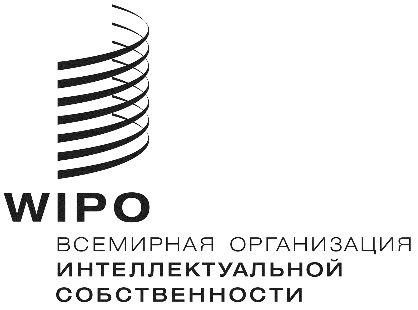 RCWS/8/22    CWS/8/22    CWS/8/22    оригинал:  английскийоригинал:  английскийоригинал:  английскийдата:  13 октября 2020 г. дата:  13 октября 2020 г. дата:  13 октября 2020 г. 